Laufstrecke 3. Klasse/ 4. Klasse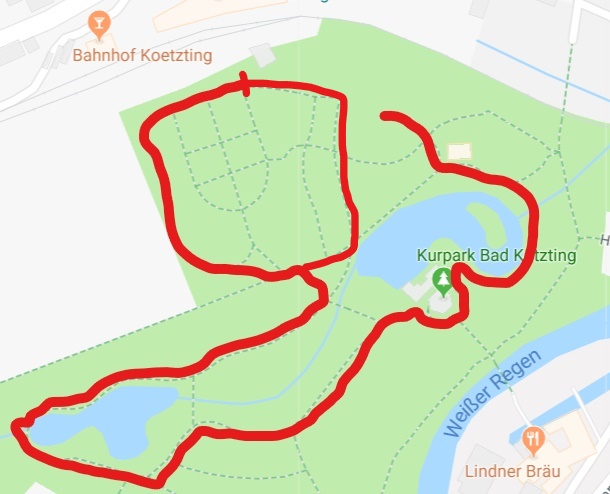 